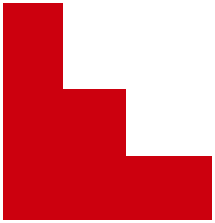 (rhum, citron vert, menthe, cassonade)(vodka, triple-sec,cranberry, citron vert)GinsGordon’s 4 clTanqueray 4 clVodkasSmirnoff 4 clAbsolut 4 clTéquilasSauza 4 clDon Julio Reposado 4 clWhiskiesJB 4 clBushmills 4 clJack Daniel’s 4 clCardhu 4 clNikka 4 cl*Accompagnement soft(Captain Morgan, citron vert, Coca-Cola)(vodka, Manzana, sirop d’épices, jus de pomme, limonade)10Vieux Clément Agricole VSOP 4 cl       10,00 €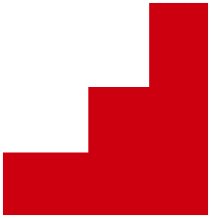 Carte des vins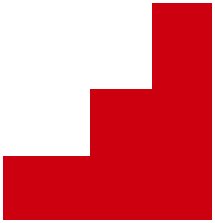 Prix nets service comprisApéritifsCoupe de Champagne Bochet-Lemoine 14 cl9,00€Coupe de prosecco 14 cl7,00€Kir royal 14 cl9,50€Kir pétillant 14 cl7,50€Kir 14 cl (mûre, pêche ou cassis)4,80€Martini blanc 6 cl5,50€Martini rouge 6 cl5,50€Martini dry 6 cl5,50€Campari 6 cl6,00€Suze 4 cl5,50€Ricard 2 cl5,00€Muscat 14 cl6,00€Porto rouge 6 cl6,00€Américano maison 8 cl8,00€Bières pressionMétéor (blonde Pils) 25 cl4,00€Météor (blonde Pils) 50 cl7,80€Wendelinus (abbaye) 25 cl4,50€Wendelinus (abbaye) 50 cl8,80€Picon-bière 25 cl4,50€Picon-bière 50 cl8,50€Panaché 25 cl4,20€Panaché 50 cl8,00€Monaco 25 cl4,20€Monaco 50 cl8,00€*Supplément sirop0,20€SoftsCoca-Cola 33 cl4,00€Coca-Cola Zero 33 cl4,00€Schweppes Tonic 25 cl4,00€Schweppes Agrum’ 25 cl4,00€Limonade 25 cl3,80€Perrier 33 cl4,00€Orangina 25 cl4,00€Vittel 25 cl3,80€Diabolo 25 cl4,00€Fuze Tea pêche 25 cl4,00€Jus de fruits 25 cl(orange, ananas, tomate, abricot,pomme, pamplemousse, banane)4,00€*Supplément sirop0,20€Bières bouteilleCorona / Desperados 33 cl6,00€Heineken 33 cl5,00€Super Bock 25 cl4,00€Vedett blanche 33 cl5,50€Vedett I.P.A. 33 cl       6,00€Bière sans alcoolHeineken 0.0 33 cl5,00€Jus de fruits pressésOrange ou Citron4,80€EauxSan Benedetto (plate) 50 cl4,50€San Benedetto (plate) 100 cl7,00€San Benedetto (gazeuse) 50 cl4,50€San Benedetto (gazeuse) 100 cl7,00€CocktailsMojito 9.00 €Mojito fraise10,00€(rhum, citron vert, menthe,purée de fraise, cassonade)purée de fraise, cassonade)Mojito royal11,00€(rhum, Champagne, citronvert, menthe, cassonade)Caipirinha9,00€(Cachaça, citron vert, cassonade)(Cachaça, citron vert, cassonade)Caipirinha fraise   10,00Caipirinha fraise   10,00€(Cachaça, citron vert,purée de fraise, cassonade)Aperol Spritz9,00€(Aperol, prosecco, Perrier)Cosmopolitan9,00€Margarita9,00 €(téquila, triple-sec,citron vert, sucre de canne)Piña Colada9,00 €(rhum brun, rhum blanc,crème de coco, jus d’ananas)crème de coco, jus d’ananas)Cuba libre9,00 €Gin fizz9,00 €(gin, citron jaune, sucrede canne, Perrier)Ti punch9,00 €(vieux rhum, citron vert,cassonade)Madeleine9,00 €(vodka, Amaretto, jus d’ananas)(vodka, Amaretto, jus d’ananas)Tatin9,00 €8,00€10,00€8,00€9,00€8,00€9,00€8,00€10,00€9,00€11,00€11,00€2,00€Cocktails sans alcoolCocktail de fruits6,00€Virgin Mojito6,00€Virgin Colada6,00€Smoothie fraise / banane6,00€Smoothie fraise / cranberry6,00€Cappuccino glacé6,00€RhumsCaptain Morgan 4 cl9,00€Pampero blanc 4 cl8,00€Pampero brun 4 cl8,00€Diplomatico 4 cl10,00€Don Papa 4 cl10,00€Kraken Black Spiced 4 cl10,00€DigestifsAmaretto, Bailey’s, Limoncello 6cl 9,00 € 9,00 €Cognac, Armagnac, Calvados,4cl   10,00€Poire Williams 4cl 10,00€Get27, Get31, Manzana 6cl                    9,00 €Get27, Get31, Manzana 6cl                    9,00 €Get27, Get31, Manzana 6cl                    9,00 €Irish Coffee   9,00€ShooterMadeleine 3 cl6,00 €6,00 €Vodka-banane 3 cl6.00 €6.00 €Téquila-sel-citron 3 cl6,00 €6,00 €Boissons chaudesExpresso, café allongé, décaféiné2,30€Double expresso4,50€Noisette2,40€Café crème, cappuccino4,00€Thé, infusion, chocolat4,00€Café viennois, Chocolat viennois5,00€Latte macchiato vanillé4,50€VerreVerreBtleBtleVins rouges14 cl14 cl37,5 cl75 clBordeaux (bio) Baron de Lestac6,00€28,00€Saint-Émilion Grand Cru AOP Château le Cros23,00 €38,00 €38,00 €Margaux AOP La sirène de Giscours49,00€Brouilly AOP Les Verdières    6,50€16,50 €28,00 €28,00 €Côtes-du-Rhône AOP Paul Jaboulet aîné 45e Parallèle31,00€Côtes-du-Ventoux AOP Paul Jaboulet aîné6,50€28.00€Corbières AOP (bio) Château Le Luc25,00€Saumur-Champigny AOP (bio) Les Loges de Villeneuve7,00€32,00€Mâcon AOP Domaine de Ruère Prosper Maufoux35,00€Crozes-Hermitage AOP Laurent Combier38,00€Pinot noir (bio) IGP OC Secret de Lunes28.00€Chinon AOP (bio) Les Galets Château de la Bonnelière29,00€Pic Saint-Loup AOP Languedoc La Bastide de Saint-Loup28.00€Vins blancsBlanc de S IGP Méditerranée Famille Sumeire6.00€20.00€Chardonnay (bio) IGP Secret de Lunes7,00€28,00€Pouilly-fumé AOC Domaine Chatelain Les Chailloux Silex    7,50€38,00 €38,00 €Viognier IGP GARD Les îles blanches    6,50€26,00€Sancere AOC Pascal Jolivet    7,50 €     19,00 €Vins rosésCôte-de-Provence AOP Cabaret Famille Sumeire7,00€18,00 €29,00 €29,00 €Les Sables de Camargue IGP (bio) Famille Sumeire6.50€27,00€Vins au tonneau14 cl verre14 cl verre25 cl pichet50 cl pichetRouge / Rosé / Blanc4,50€8,00 €14,00 €14,00 €Champagnes et pétillants75 cl75 clChampagne Bochet Lemoine9,00€55,00€Champagne Ruinart Brut 1er cru95,00€Champagne Ruinart Rosé115,00€Prosecco Goto      7,00€      35,00  €